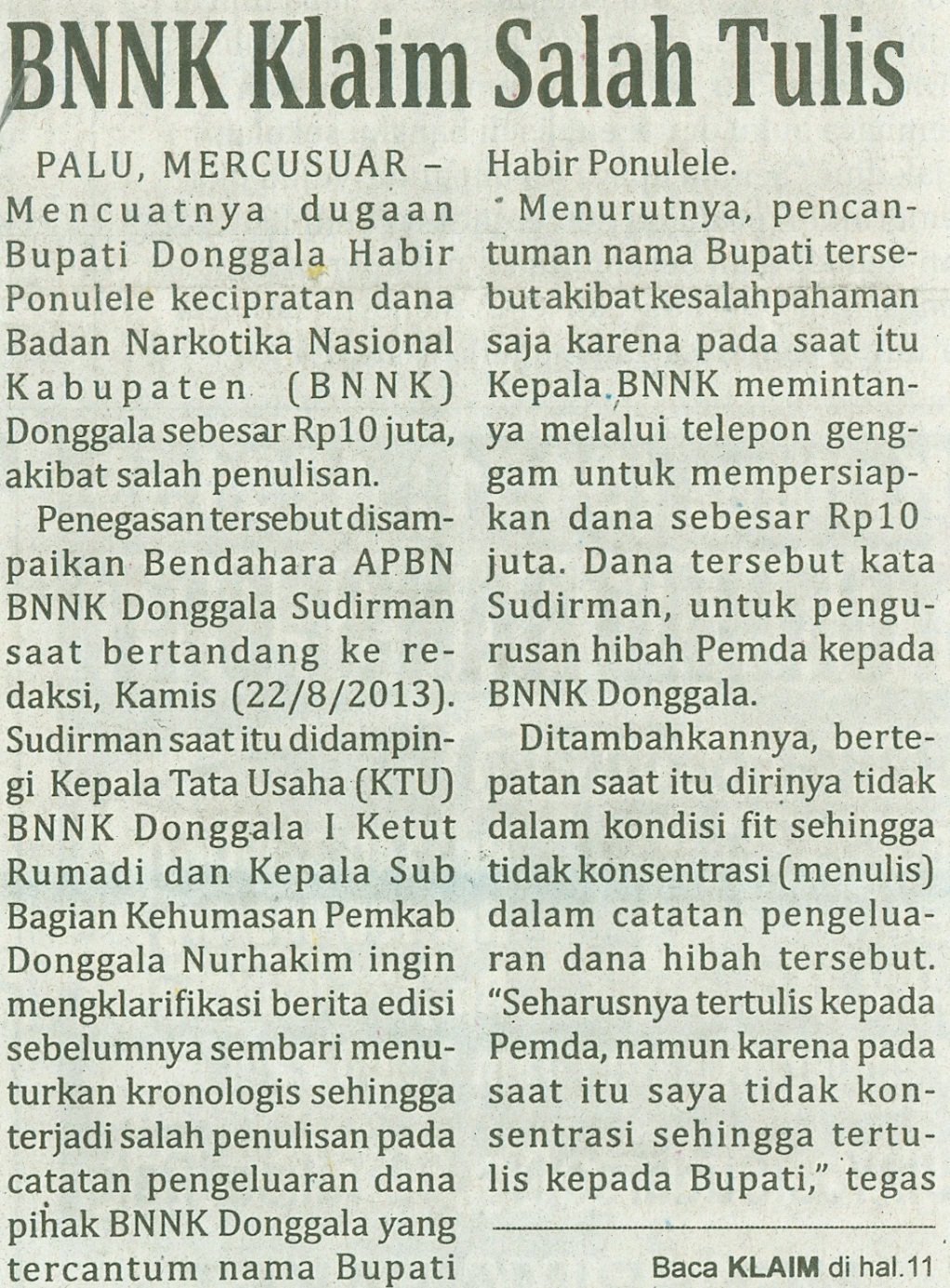 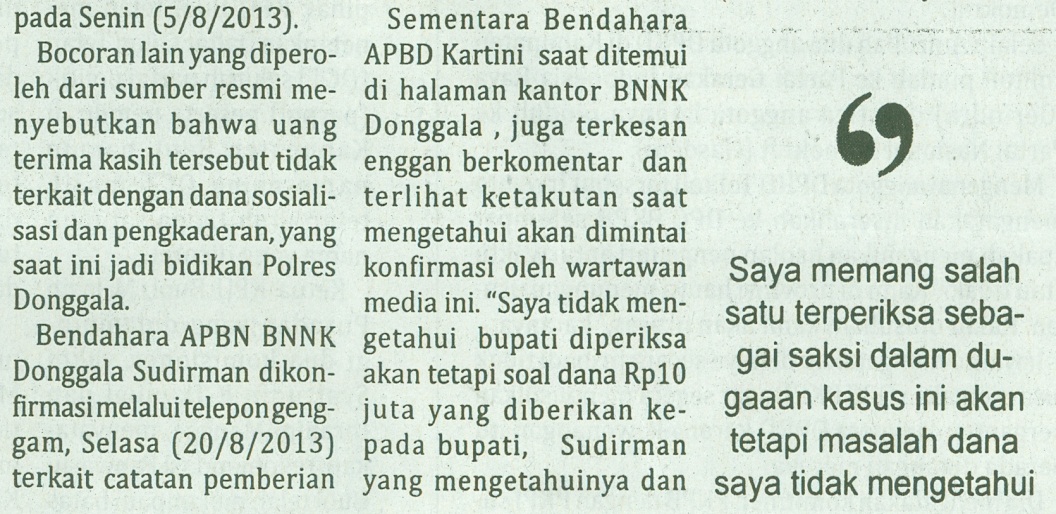 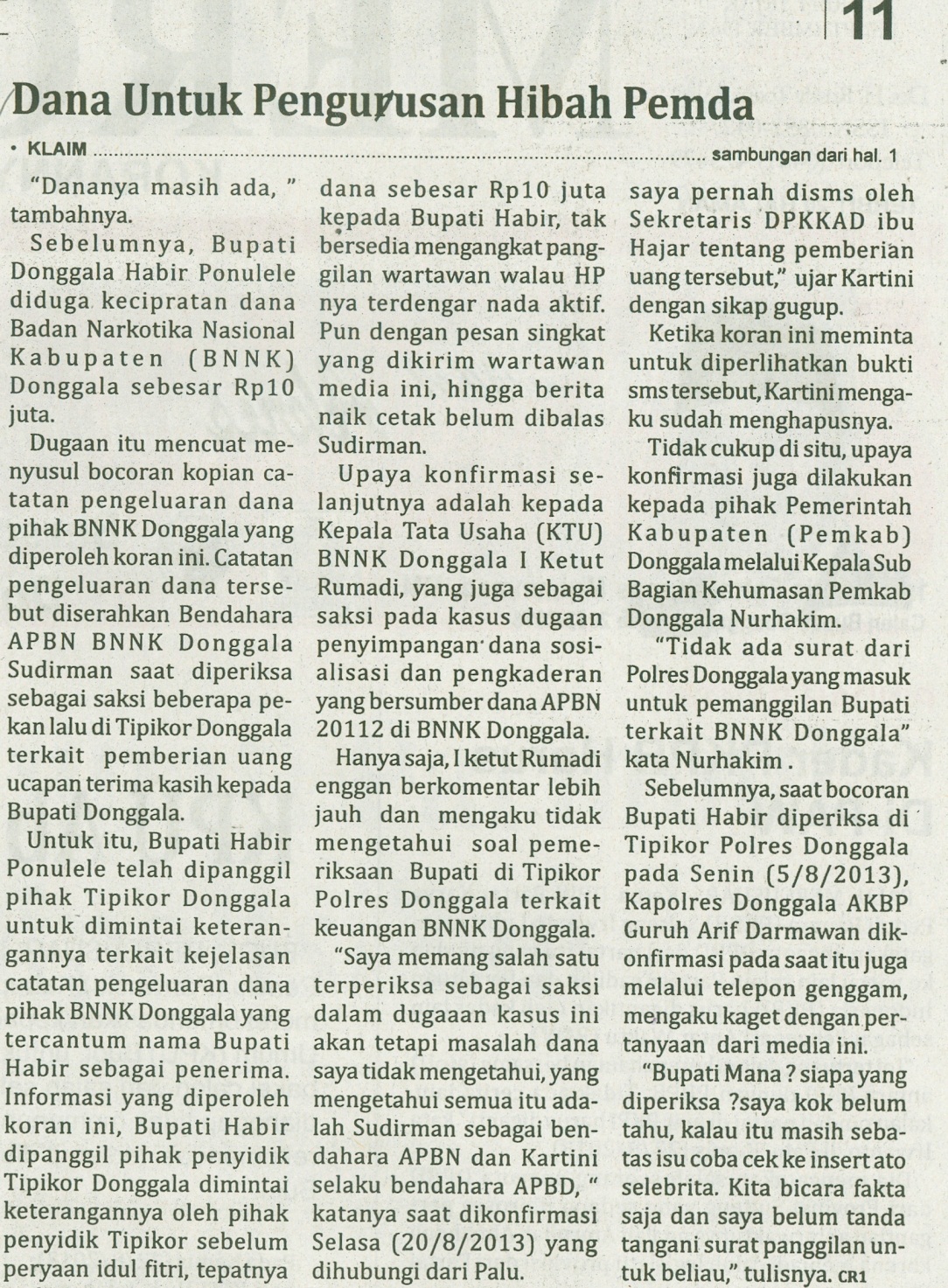 Harian    	:Mercusuar KasubaudSulteng IHari, tanggal:Jumat, 23 Agustus 2013KasubaudSulteng IKeterangan:Halaman 01  Kolom 7-8; Hal. 11  Kol. 7-9KasubaudSulteng IEntitas:Kabupaten DonggalaKasubaudSulteng I